A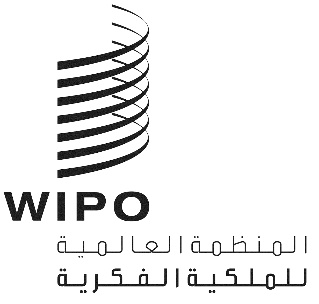 WIPO/IP/AI/GE/INF 2الأصل: بالإنكليزيةالتاريخ: 12 مارس 2019محادثة الويبو بشأن الملكية الفكرية والذكاء الاصطناعيالتي تنظمها المنظمة العالمية للملكية الفكرية (الويبو)جنيف، 27 سبتمبر 2019مذكرة بالمعلومات الأساسيةمن إعداد المكتب الدولي للويبومعلومات أساسيةتشير المناقشات الأخيرة واسعة النطاق بشأن تطورات الذكاء الاصطناعي وتأثيراته إلى أن تقنيات الذكاء الاصطناعي معقدة وديناميكية ومنتشرة ومقلقة. وقد عقدت المنظمة العالمية للملكية الفكرية (الويبو) مشاورات أولية مع بعض الدول الأعضاء على هامش الجمعية العامة في سبتمبر 2017 بشأن كيفية تعامل الويبو مع الذكاء الاصطناعي.وبناءً على نصيحة الدول الأعضاء، أجرت الويبو دراسة استقصائية عن استخدام تقنيات الذكاء الاصطناعي في مكاتب الملكية الفكرية في النصف الأول من عام 2018. وكشفت نتائج الدراسة أن أكثر من 20 مكتبا في العالم يستخدم تطبيقات المدعمة بالذكاء الاصطناعي لتعزيز كفاءة إدارة المكتب. وقد طورت أمانة الويبو بعض التطبيقات المدعمة بالذكاء الاصطناعي لمساعدة الدول الأعضاء وأصحاب المصلحة من المبتكرين في الوصول إلى البيانات الضخمة للملكية الفكرية وتحليلها. ومن هذه التطبيقات أداة ترجمة آلية عصبية (WIPO Translate)، وأداة للبحث عن الصور مدعمة بالذكاء الاصطناعي، وأدوات تصنيف تلقائية مدعمة بالذكاء الاصطناعي للتصنيف الدولي للبراءات وتصنيف فيينا.واستنادا إلى نتائج الدراسة الاستقصائية، نظمت الويبو اجتماع مكاتب الملكية الفكرية بشأن استراتيجيات تكنولوجيا المعلومات والاتصالات والذكاء الاصطناعي لأغراض إدارة الملكية الفكرية. وأكّد الاجتماع أن تطبيقات الذكاء الاصطناعي قادرة على زيادة كفاءة إدارة مكاتب الملكية الفكرية. واتفق المجتمعون على السعي لحشد مزيد من التعاون الدولي في تطوير تطبيقات الذكاء الاصطناعي واستخداماتها لأغراض إدارة مكاتب الملكية الفكرية. وعقد الاجتماع كمحاولة لمعالجة المخاوف من اتساع الفجوة بين مكاتب الملكية الفكرية فيما يخص استخدام التكنولوجيات الجديدة مثل الذكاء الاصطناعي.واتّبعت نتائج المناقشات التي أجريت والتوصيات التي قدمت في اجتماع مكاتب الملكية الفكرية في مايو 2018، في العديد من المشروعات التي تضطلع بها هيئات الويبو المعنية، مثل لجنة معايير الويبو.ونظرا للطبيعة المتغيرة والمعقدة لتكنولوجيات الذكاء الاصطناعي، استخدمت الويبو خبرات داخلية وخارجية لتحليل تكنولوجيات الذكاء الاصطناعي، ونشرت "الاتجاهات التكنولوجية للويبو" عن الذكاء الاصطناعي في يناير 2019. وتعرّف النشرة بالابتكارات في مجال الذكاء الاصطناعي وتقيس أثرها، وتكشف نتائج تحليل أكثر من 340000 طلب براءة متصلة بالذكاء الاصطناعي و1.6 مليون ورقة علمية نشرت منذ ظهور الذكاء الاصطناعي لأول مرة في خمسينات القرن العشرين.وتحتوي نشرة "الاتجاهات التكنولوجية للويبو" على تعليقات واقتراحات قدمها 27 من رواد العالم في مجال الذكاء الاصطناعي. وتشمل بعض التعليقات تقييم هؤلاء الرواد لتأثير الذكاء الاصطناعي على نظام الملكية الفكرية الحالي.واستغلت الويبو فرصة إطلاق "الاتجاهات التكنولوجية للويبو" لتنظيم حلقة نقاش في 31 يناير 2019، أشرف عليها المدير العام، وشاركه خمسة من الخبراء المتخصصين في الذكاء الاصطناعي.وأكدت نشرة "الاتجاهات التكنولوجية للويبو" والمناقشة التي تلتها أنّ للذكاء الاصطناعي إمكانات كبيرة لإحداث تغيير جذري في الصناعة في سياق الثورة الصناعية 4.0 والمجتمع المتصل، وأن تنفيذ تكنولوجيات الذكاء الاصطناعي قد بدأ بوتيرة غير مسبوقة ومجالات صناعية أوسع فأوسع. ولكنّ تأثير الذكاء الاصطناعي على الاقتصاد والمجتمع والنظم القانونية ظهر مؤخرا فقط، وما زال من الصعب للغاية تقييمه. وبناءً على ما جمعته الويبو حتى الآن، أشير إلى الحاجة إلى مزيد من المعلومات وتبادل وجهات النظر والمحادثات.الأهدافتهدف محادثة الويبو بشأن الملكية الفكرية والذكاء الاصطناعي إلى إتاحة الفرصة للدول الأعضاء لإجراء المحادثات وتبادل الآراء بشأن مختلف الموضوعات المتعلقة بالذكاء الاصطناعي لأغراض جمع المعلومات وصياغة الأسئلة الصحيحة عن التأثير المحتمل للذكاء الاصطناعي على نظام الملكية الفكرية. ونظرًا لتعدد الاجتماعات التي تنظمها الحكومات والمنظمات الحكومية الدولية والقطاع الخاص لمناقشة قضايا الذكاء الاصطناعي بشكل عام، فإن الويبو لن تتطرّق إلى أيّة أسئلة عامة تتجاوز بوضوح ولاية الويبو. وسيركز هذا الاجتماع على تأثير الذكاء الاصطناعي على أنظمة الملكية الفكرية وسياساتها وإدارة حقوق الملكية الفكرية والتعاون الدولي في مسائل الملكية الفكرية.ومن المفيد دعوة خبراء الذكاء الاصطناعي وروّاده الذين يستخدمونه بشكل عملي في أعمالهم وأبحاثهم، كي يشاركوا في المحادثة حتى يتسنى للدول الأعضاء الاستفادة من أفكارهم ومعلوماتهم الوجيهة والمحدّثة المستندة إلى تجاربهم في مجالات الذكاء الاصطناعي، وذلك بغرض صياغة الأسئلة الصحيحة لاستشارة الويبو المستمرة بشأن الذكاء الاصطناعي.والنتائج المتوقعة من محادثة الويبو بشأن الملكية الفكرية والذكاء الاصطناعي هي:تحقيق فهم أفضل لتأثير الذكاء الاصطناعي على الملكية الفكرية؛تحقيق فهم أفضل لإمكانات الذكاء الاصطناعي في تعزيز إدارة الملكية الفكرية؛صياغة الأسئلة الصحيحة التي ينبغي الاستمرار في مناقشتها مستقبلا؛تحديد القضايا التي تحتاج إلى اهتمام عاجل من الدول الأعضاء.ولا يراد من المحادثة تقديم أي توصية أو اقتراح أي إجراء. ولن يصدر تقرير عن هذا الاجتماع. وستبثّ المحادثات في هذا الاجتماع على موقع الويبو على الإنترنت وتسجل وتحفظ كملفات فيديو متاحة عبر موقع الويبو على الإنترنت لأرشيفات الاجتماعات.الصيغةينبغي أن تستفيد محادثة الويبو من خبرة أصحاب المصلحة المتنوعين وحكمتهم، ولهذا الغرض، ستوجّه دعوة إلى أشخاص من خلفيات متنوّعة، متصلة بمجالات الملكية الفكرية، للاضطلاع بدور أهل الرأي في حلقة نقاش بشأن موضوع محدد. وقد اعتُمد نهج حلقة النقاش المواضيعية لتجنب طرح نفس المشكلة في العديد من حلقات النقاش وكي تركّز كل حلقة نقاش على مجالات معينة للمحادثات المكثفة.وسيضطلع الميسّر بتسهيل المحادثات في كل حلقة نقاش. وستكون مساهمات المشاركين موضع ترحيب وستخصص فترة زمنية للتفاعل بين الخبراء والمشاركين.المواضيعفي أعقاب الاجتماع الأول، سيشرح الموضوع الذي ستتعامل معه كل حلقة نقاش على شكل أسئلة إرشادية كما هو موضح في مشروع البرنامج. وهذه المواضيع المحددة والأسئلة الإرشادية مستقاة من قضايا "أرض الواقع" أو أسئلة تواجه الصناعة ومجتمع الملكية الفكرية وواضعي سياسات الملكية الفكرية، وقد حددتها أمانة الويبو في سياق الاضطلاع بالأنشطة والفعاليات ذات الصلة بالذكاء الاصطناعي. ومن المفترض أن تتبع كل حلقة نقاش الموضوع المحدد في عنوانها، قد لا تعالج جميع الأسئلة المشار إليها في مشروع البرنامج. وقائمة الأسئلة هي لأغراض إرشادية فقط.الدعوةفي ضوء أهداف المحادثة، ستوجه الدعوة فقط إلى ممثلي الدول الأعضاء والمراقبين المعتمدين في الجمعية العامة للويبو.ومن خلال البث المباشر وأرشيف الفيديو الذي يغطي المحادثة بأكملها، سيتسنّى للجمهور متابعة المحادثة عبر الإنترنت.[نهاية الوثيقة]